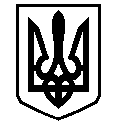 У К Р А Ї Н АВАСИЛІВСЬКА МІСЬКА РАДАЗАПОРІЗЬКОЇ ОБЛАСТІР О З П О Р Я Д Ж Е Н Н Яміського голови19 серпня 2020                                                                                                      № 90Про внесення змін до розпорядження міського голови від 01.04.2020 р. № 33 «Про затвердження Положення про уповноважену особу з публічних закупівель та покладання функцій Уповноваженої замовником особи на проведення закупівель товарів, робіт і послуг, необхідних для здійснення заходів, спрямованих на запобігання виникненню та поширенню, локалізацію та ліквідацію спалахів, епідемій та пандемій коронавірусної хвороби (COVID-19) на території міста Василівка»Керуючись ст.42 Закону України «Про місцеве самоврядування в Україні», відповідно до ст. 11 Закону України «Про публічні закупівлі» та наказу Міністерства економічного розвитку і торгівлі України від 30.03.2016 № 557 «Про затвердження Примірного положення про тендерний комітет або уповноважену особу (осіб)», в зв’язку з кадровими змінами, ЗОБОВ‘ЯЗУЮ : Внести зміни до розпорядження міського голови від 01.04.2020 р. № 33 «Про затвердження Положення про уповноважену особу з публічних закупівель та покладання функцій Уповноваженої замовником особи на проведення закупівель товарів, робіт і послуг, необхідних для здійснення заходів, спрямованих на запобігання виникненню та поширенню, локалізацію та ліквідацію спалахів, епідемій та пандемій коронавірусної хвороби (COVID-19) на території міста Василівка», доповнивши його наступним :« 2.1.У випадках тимчасової відсутності на роботі провідного спеціаліста відділу економічного розвитку виконавчого апарату Василівської міської ради Запорізької області  Калоші Світлани Олександрівни покладати функції уповноваженої особи з організації та проведення закупівель товарів, робіт і послуг, необхідних для здійснення заходів, спрямованих на запобігання виникненню та поширенню, локалізацію та ліквідацію спалахів, епідемій та пандемій коронавірусної хвороби (COVID-19) на території міста Василівка на провідного спеціаліста відділу економічного розвитку виконавчого апарату міської ради Крат Тетяну Ігорівну».Контроль за виконанням даного розпорядження залишаю за собою. Міський голова                                                                                      Людмила ЦИБУЛЬНЯК